Kraków dnia: 2019-08-16Akademia Górniczo - Hutniczaim. Stanisława Staszica w KrakowieDział Zamówień PublicznychAl. Mickiewicza 3030-059 KrakówZnak sprawy: Kc-zp.272-525/19	 INFORMACJA Z OTWARCIA OFERTDotyczy postępowania o udzielenie zamówienia publicznego prowadzonego w trybie opisanym w art. 138o ust. 3 na: OGŁOSZENIE SPOŁECZNE - Usługa cateringowa na sześć dwudniowych  szkoleń realizowanych w ramach projektu "Centrum Mistrzostwa  Informatycznego" POPC.03.02.00-00-0002/18, w ramach  Osi Priorytetowej  nr 3 "Cyfrowe kompetencje społeczeństwa", Działanie nr 3.2 "Innowacyjne rozwiązania na rzecz aktywizacji  cyfrowej", Kc-zp.272-525/19.Zamawiający przekazuje informacje z otwarcia ofert:Otwarcie ofert odbyło się w dniu 16/08/2019 o godz. 10:00.Kwota, jaką Zamawiający zamierza przeznaczyć na sfinansowanie zamówienia wynosi: 81 900.00 zł brutto.W wyznaczonym terminie oferty złożyli następujący Wykonawcy:Zamawiający informuje, że w terminie 3 dni od dnia zamieszczenia na stronie internetowej niniejszej informacji z otwarcia ofert Wykonawca, który złożył ofertę w przedmiotowym postępowaniu przetargowym, zobowiązany jest przekazać Zamawiającemu oświadczenie o przynależności lub braku przynależności do tej samej grupy kapitałowej, o której mowa w art. 24 ust. 1 pkt 23 ustawy Pzp. W przypadku przynależności do grupy kapitałowej z którymkolwiek z Wykonawców składających oferty w przedmiotowym postępowaniu, wraz ze złożeniem oświadczenia, Wykonawca może przedstawić dowody, że powiązania z innym wykonawcą nie prowadzą do zakłócenia konkurencji 
w postępowaniu o udzielenie zamówienia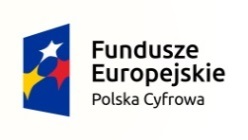 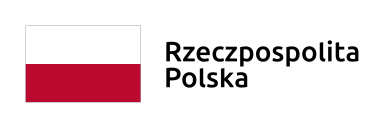 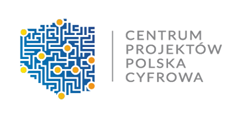 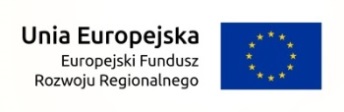 Nr ofertyNazwa (firma) i adres wykonawcyCena ofertyTermin wykonaniaWarunki płatności1Cateringgroup s.c. M.Sala, K.Salaal. Jana Pawła II 188 31-982 Kraków63 036.00 złod daty podpisania umowy do 30.06.2020 r.Płatność nastąpi po każdorazowej usłudze cateringowej za faktyczną ilość osób, przelewem w terminie do 21 dni od daty otrzymania przez zamawiającego poprawnie wystawionej przez Wykonawcę faktury VAT.2Hotel Lech Przedsiębiorstwo Usługowo-HandloweSiedlec 151 32-744 Łapczyca85 500.00 złod daty podpisania umowy do 30.06.2020 r.Płatność nastąpi po każdorazowej usłudze cateringowej za faktyczną ilość osób, przelewem w terminie do 21 dni od daty otrzymania przez zamawiającego poprawnie wystawionej przez Wykonawcę faktury VAT.3Firma Usługowa JiR S.C. A. Piekarczyk, D. NazarukWielicka 28 30-552 Kraków126 000.00 złod daty podpisania umowy do 30.06.2020 r.Płatność nastąpi po każdorazowej usłudze cateringowej za faktyczną ilość osób, przelewem w terminie do 21 dni od daty otrzymania przez zamawiającego poprawnie wystawionej przez Wykonawcę faktury VAT.4JUREK CATERING Sp. J.Sportowa 27a 32-031 Mogilany91 800.00 złod daty podpisania umowy do 30.06.2020 r.Płatność nastąpi po każdorazowej usłudze cateringowej za faktyczną ilość osób, przelewem w terminie do 21 dni od daty otrzymania przez zamawiającego poprawnie wystawionej przez Wykonawcę faktury VAT.5Fundacja ZP i T "KRAKUS"ul. Reymonta 15 30-059 Kraków144 000.00 złod daty podpisania umowy do 30.06.2020 r.Płatność nastąpi po każdorazowej usłudze cateringowej za faktyczną ilość osób, przelewem w terminie do 21 dni od daty otrzymania przez zamawiającego poprawnie wystawionej przez Wykonawcę faktury VAT.